Открытая олимпиада профессионального мастерства обучающихся с инвалидностью и ограниченными возможностями здоровья в Уральском федеральном округеРУКОВОДСТВО ДЛЯ РАЗРАБОТЧИКОВ Открытая олимпиада профессионального мастерства обучающихся с инвалидностью и ограниченными возможностями здоровья в Уральском федеральном округе проводится в целях формирования позитивного имиджа рабочих профессий через выявление, поддержку и поощрение обучающихся с инвалидностью и ограниченными возможностями здоровья (далее – ОВЗ); распространения успешного опыта обучения инвалидов и обучающихся с ОВЗ в профессиональных образовательных организациях.В состав группы разработчиков входят педагоги профессиональных образовательных организаций, руководители и методисты профессиональных организаций Свердловской области, представители предприятий и организаций-социальных партнёров, являющиеся специалистами по конкретному профилю и имеющие соответствующий профессиональный опыт.Группа разработчиков разрабатывает и формирует программно-методические и оценочные материалы (формы, содержания заданий, определяет принципы оценивания выполнения заданий, предъявленных участниками Открытой олимпиады, методические указания для членов жюри и участников Открытой олимпиады).При разработке конкурсных заданий и оценочных материалов для участников Открытой олимпиады профессионального мастерства с ОВЗ следует учитывать ряд психологических факторов:- такие обучающиеся быстро утомляются, поэтому конкурсные задания тура должны быть различными по содержанию, интересными, с иллюстрациями, картинками;- у обучающихся с ОВЗ низкая динамика работоспособности, поэтому при выполнении заданий необходимы динамические паузы/физкультминутки для восстановления психофизической активности; - у обучающихся с ОВЗ низкий уровень восприятия и развития мышления, поэтому необходимо использовать больше ярких примеров, наглядности, по ходу конкурса проверять правильность понимания поставленного вопроса, задания;- обучающиеся с ОВЗ не могут длительно концентрировать внимание, усваивать новую информацию, они не сразу включаются в работу, начинают выполнять задание и не всегда могут контролировать свои эмоции как положительные, так и отрицательные;- обучающиеся таких групп чувствительны к мнению взрослых и окружающих, они обидчивы, хотят казаться лучше, стремятся к тому, чтобы их мнение учитывалось, сильно переживают, когда их не дослушивают и перебивают. В такие моменты подростки стесняются работать на публике, теряются, могут замкнуться в себе, дальнейшее общение может быть невозможным, иногда возможна неконтролируемая агрессия.При разработке конкурсных заданий и оценочных средств необходимо оптимально учитывать данные психологические факторы, поэтому задания практического тура должны быть интересными по содержанию, по сложности отвечать уровню подготовки данной категории обучающихся, оценочные материалы должны быть обоснованными и понятными для конкурсантов.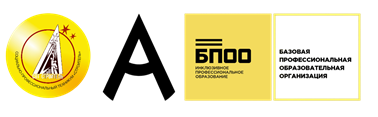 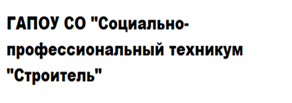 